OBČINA IZOLA – COMUNE DI ISOLA 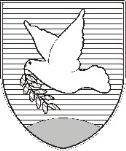 NADZORNI ODBOR – COMITATO DI CONTROLLOSončno nabrežje 8 – Riva del Sole 86310 Izola – IsolaTel: 05 66 00 139E-mail: posta.oizola@izola.siWeb: http://www.izola.si/Številka: 013-18/2019Datum:   13. 12. 2019VABILONa podlagi 44. člena Statuta Občine Izola (Uradne objave Občine Izola, št. 5/18 – uradno prečiščeno besedilo) in 9. člena Poslovnika Nadzornega odbora Občine Izola (Uradne objave Občine Izola št. 7/14), sklicujem8. redno sejo Nadzornega odbora Občine Izola,ki bo v torek 17. decembra 2019, ob 16. uriv sejni sobi pritličja Občine Izola, Sončno nabrežje 8 v IzoliZa sejo predlagam naslednjiDNEVNI RED:Potrditev zapisnika 7. redne seje z dne 27. 11. 2019;Pregled dosedanjega dela delovnih skupin;Plan Nadzornega odbora za leto 2020;Razno.Gradivo za obravnavo je priloženo in naloženo ter dostopno na uradni spletni strani Občine Izola, in sicer na naslovu www.izola.si./ O občini/ Seje občinskega sveta (direkten dostop do gradiva: http://izola.si/obcina-izola/organi-obcine/obcinski-svet/seje/).Prosim, da se seje točno in zagotovo udeležite. Morebitno odsotnost lahko opravičite na telefon št. 05/66-00-139 (Barbara Brženda) ali po e-pošti barbara.brzenda@izola.si.PredsednikMilan BOGATIČ l.r.Vabljeni: člani nadzornega odbora;Danilo Markočič, župan;Vesna REBEC, v.d. direktor OU.OBČINA IZOLA – COMUNE DI ISOLA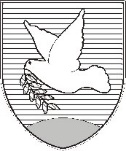 NADZORNI ODBOR – COMITATO DI CONTROLLOSončno nabrežje 8 – Riva del Sole 8	6310 Izola – IsolaTel: 05 66 00 104, Fax: 05 66 00 110E-mail: posta.oizola@izola.siWeb: http://www.izola.si/Prot. n.: 013-18/2019Data:      13. 12. 2019 I N V I T OIn virtù dell'articolo 44 dello Statuto del Comune di Isola (Bollettino Ufficiale n. 5/18 – testo unico ufficiale) e dell'articolo 9 del Regolamento di procedura del Comitato di controllo del Comune di Isola (Bollettino Ufficiale  del Comune di Isola n. 7/14), si convoca l’8a seduta ordinaria del Comitato di controllo del Comune di Isolaper il giorno martedì 17 dicembre 2019 alle ore 16.00presso la sala riunioni al pianterreno del Comune di Isola, Riva del Sole n. 8, Isolacon la seguente proposta di O R D I N E   D E L   G I O R N O:Convalida del verbale della 7a seduta ordinaria del comitato, tenutasi il 27 novembre 2019;Revisione dell’operato compiuto finora dai singoli gruppi di lavoro;Piano del Comitato di controllo per l’anno 2020;Varie.I materiali per l'esame sono allegati al presente avviso e scaricabili e accessibili sula pagina web ufficiale del Comune di Isola: www.izola.si./ Comune di Isola/ Sedute del Consiglio comunale (accesso diretto: http://izola.si/obcina-izola/organi-obcine/obcinski-svet/seje/). Siete pregati di garantire la vostra presenza alla riunione, o di comunicare gli eventuali impedimenti al numero di telefono 05/66-00-139 (Barbara Brženda), oppure per e-mail: barbara.brzenda@izola.si.                                                                                                                                                     Il PresidenteMilan BOGATIČ, m.p.Si invita:                                                                                         membri del Comitato di controllo;Danilo Markočič, sindaco;Vesna REBEC, f.f. di direttore dell’AC.